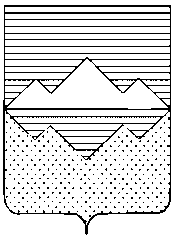                                    АДМИНИСТРАЦИЯСАТКИНСКОГО МУНИЦИПАЛЬНОГО РАЙОНАЧЕЛЯБИНСКОЙ ОБЛАСТИ	ПОСТАНОВЛЕНИЕ От «__  » _________ 2016  года № ____                           г. СаткаРуководствуясь Федеральным законом от 28.12.2013  № 426-ФЗ  «О специальной оценке условий труда»,   ПОСТАНОВЛЯЮ: Обеспечить  проведение специальной оценки условий  труда в муниципальном образовании «Саткинский муниципальный район» на 2016 -2018 годы.  Утвердить прилагаемый план-график  по проведению специальной оценки    условий  труда в муниципальных, бюджетных   организациях     Саткинского  муниципального района     на  2016  - 2018  годы.Рекомендовать Главам городских и сельских поселений, руководителям предприятий и организаций  Саткинского  муниципального района разработать  планы - графики  по  проведению специальной оценки  условий   труда на своих территориях, предприятиях и организациях, а также обеспечить  контроль  за  их  выполнением.Отделу организационной  и  контрольной  работы  Управления    делами  и организационной работы  Администрации  Саткинского муниципального района (Корочкина Н.П.) опубликовать настоящее постановление в газете «Саткинский рабочий»  и на официальном сайте Администрации Саткинского муниципального района.                                                            Контроль исполнения настоящего постановления оставляю за собой.Настоящее постановление вступает  в силу со дня  его официального   опубликования.          Глава Саткинского муниципального района                                                                   А.А. Глазков                                                                   План  -  график  проведения специальной оценки условий труда                                                                                                                                                                                                        в  бюджетных и муниципальных учреждениях  Саткинского  муниципального  районана  2016  -2018  годы СОГЛАСОВАНО:	 Рассылка:  в дело,  бюджетным, муниципальным организациям Саткинского муниципального района, Главам поселений Исполнитель: Главный специалист по охране трудаАдминистрации Саткинского муниципального района,    Елена Николаевна Тиунова (35161) 4-05-47№ п.п.Управление, организацияКоличество рабочих местКоличество рабочих местКоличество рабочих местКоличество рабочих мест№ п.п.Управление, организация2016г.2017г.2018г.ИТОГО1МКУ «Управление по физической   культуре и спорту» Саткинского муниципального района4141401222Управление социальной защиты населения Администрации Саткинского муниципального района 2265130217 3МКУ «Управление образования»70670670621185Управление жилищно-коммунального хозяйства Администрации Саткинского муниципального района 22-- 226Управление земельными и имущественными отношениями Администрации Саткинского муниципального района 32-- 32 7МКУ «Саткинское архитектурно-градостроительное управление»   Саткинского муниципального района 5-- 5 8МКУ «Управление культуры»   Саткинского муниципального района127--127 9МУЗ «Саткинская  центральная районная больница»  76262281619 10Управление строительства и  архитектуры Администрации Саткинского муниципального района9 10-  19 11Финансовое Управление Администрации Саткинского муниципального района5--5 12МАУ «Центр развития предпринимательства»  -4-4  13Управление материальных ресурсов Администрации Саткинского муниципального района5--5  14МКУ « Городское управление  Жилищно-коммунального хозяйства»   11--11  15МКУ  «Управление по благоустройству Саткинского муниципального района»  11--11  16Администрация Саткинского муниципального района65--65  17Совет  депутатов Саткинского городского поселения9--9   18Администрация Айлинского сельского поселения11--11   19Администрация Межевого городского поселения-14-14   20Администрация  Бакальского городского поселения33--33    21МБУ «Комплексный центр социального обслуживания населения»49--49ИТОГО:1239 1102 11573498 Н.П.Корочкина  Начальник Юридического отдела                                                                          Д.А. Васильев                                                                                                        Начальник отдела организационной и контрольной работы  Управления делами и организационной работы                                                                                     Н.П. Корочкина